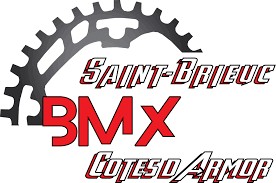 Nous avons le plaisir de vous inviter à la 1ère Coupe Départementale qui aura lieuSAMEDI 26 MARSSur la Piste de SAINT-BRIEUC 20 rue Pierre de Coubertin 22440 PLOUFRAGAN (face piscine Aquabaie)Engagements :Les engagements se font via le site : www.cicleweb.ffc.fr. Merci également d’adresser au plus tard votre listing le mercredi 23 Mars 2022 à l’adresse suivante : engagement.sbbmx@gmail.com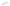 Tarifs des engagements :7 € pour les pré-licenciés à benjamins8,50 € pour les minimes et +Attention, pas de remboursement pour les modifications du samediDéroulement des épreuves10h00 - 11H00 : Essais11h00 - 12h00 : Manches Qualificatives12H00 – 13H00 : Pause Repas13H15 : Reprise de la compétitionRemise des Prix vers 16H00Ces horaires peuvent être modifiés par le Président de Jury.Respect des règles sanitaires « COVID » en vigueur au 26/03/22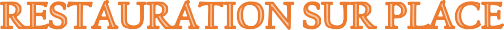 Rappel : tout transport d'un pilote au centre hospitalier reste à la charge des parents/du pilote